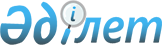 Об утверждении бюджета Летовочного сельского округа Тайыншинского района Северо-Казахстанской области на 2022 - 2024 годыРешение маслихата Тайыншинского района Северо-Казахстанской области от 28 декабря 2021 года № 125
      Сноска. Вводится в действие с 01.01.2022 в соответствии с пунктом 6 настоящего решения.
      В соответствии со статьями 9-1, статьей 75 Бюджетного кодекса Республики Казахстан, пунктом 2-7 статьи 6 Закона Республики Казахстан "О местном государственном управлении и самоуправлении в Республике Казахстан", маслихат Тайыншинского района Северо-Казахстанской области РЕШИЛ:
      1. Утвердить бюджет Летовочного сельского округа Тайыншинского района Северо-Казахстанской области на 2022 – 2024 годы согласно приложениям 1, 2 и 3 к настоящему решению соответственно, в том числе на 2022 год в следующих объемах:
      1) доходы – 101980,9 тысяч тенге:
      налоговые поступления – 3730 тысяч тенге;
      неналоговые поступления - 0 тысяч тенге;
      поступления от продажи основного капитала – 403 тысяч тенге;
      поступления трансфертов – 97847,9 тысяч тенге;
      2) затраты – 102493,6 тысяч тенге;
      3) чистое бюджетное кредитование - 0 тысяч тенге;
      бюджетные кредиты - 0 тысяч тенге;
      погашение бюджетных кредитов - 0 тысяч тенге;
      4) сальдо по операциям с финансовыми активами - 0 тысяч тенге:
      приобретение финансовых активов - 0 тысяч тенге;
      поступления от продажи финансовых активов государства - 0 тысяч тенге;
      5) дефицит (профицит) бюджета – -512,7 тысяч тенге;
      6) финансирование дефицита (использование профицита) бюджета – 512,7 тысяч тенге:
      поступление займов - 0 тысяч тенге;
      погашение займов - 0 тысяч тенге;
      используемые остатки бюджетных средств – 512,7 тысяч тенге.
      Сноска. Пункт 1 в редакции решения маслихата Тайыншинского района Северо-Казахстанской области от 25.11.2022 № 247 (вводится в действие с 01.01.2022).


      2. Установить, что доходы бюджета Летовочного сельского округа формируются в соответствии с Бюджетным кодексом Республики Казахстан за счет следующих налоговых поступлений:
      налога на имущество физических лиц по объектам обложения данным налогом, находящимся на территории сельского округа;
      земельного налога на земли населенных пунктов с физических и юридических лиц по земельным участкам, находящимся на территории села;
      налога на транспортные средства:
      с физических лиц, место жительства которых находится на территории села;
      с юридических лиц, место нахождения которых, указываемое в их учредительных документах, располагается на территории села;
      платы за пользование земельными участками.
      2-1. Установить, что доходы бюджета Летовочного сельского округа формируются за счет следующих поступлений от продажи основного капитала:
      поступлений от продажи земельных участков, за исключением поступлений от продажи земельных участков сельскохозяйственного назначения.
      Сноска. Решение дополнено пунктом 2-1 в соответствии с решением маслихата Тайыншинского района Северо-Казахстанской области от 25.11.2022 № 247 (вводится в действие с 01.01.2022).


      3. Учесть в бюджете Летовочного сельского округа на 2022 год поступления целевых текущих трансфертов из республиканского бюджета в бюджет Летовочного сельского округа в сумме 2728 тысяч тенге.
      4. Учесть в бюджете Летовочного сельского округа на 2022 год поступление целевых текущих трансфертов из районного бюджета в бюджет Летовочного сельского округа в сумме 30886,5 тысяч тенге.
      Сноска. Пункт 4 в редакции решения маслихата Тайыншинского района Северо-Казахстанской области от 25.11.2022 № 247 (вводится в действие с 01.01.2022).


      4-1. Учесть в бюджете Летовочного сельского округа на 2022 год поступление целевых текущих трансфертов из областного бюджета в бюджет Летовочного сельского округа в сумме 43000,4 тысяч тенге.
      Сноска. Решение дополнено пунктом 4-1 в соответствии с решением маслихата Тайыншинского района Северо-Казахстанской области от 25.11.2022 № 247 (вводится в действие с 01.01.2022).


      4-2. Предусмотреть в бюджете Летовочного сельского округа на 2022 год расходы за счет свободных остатков бюджетных средств, сложившихся на начало финансового года в сумме 512,7 тысяч тенге согласно приложению 4 к настоящему решению.
      Сноска. Решение дополнено пунктом 4-2 в соответствии с решением маслихата Тайыншинского района Северо-Казахстанской области от 25.11.2022 № 247 (вводится в действие с 01.01.2022).


      5. Установить бюджетную субвенцию, передаваемую из районного бюджета в бюджет Летовочного сельского округа на 2022 год в сумме 21233 тысяч тенге.
      6. Настоящее решение вводится в действие с 1 января 2022 года. Бюджет Летовочного сельского округа Тайыншинского района Северо-Казахстанской области на 2022 год
      Сноска. Приложение 1 в редакции решения маслихата Тайыншинского района Северо-Казахстанской области от 25.11.2022 № 247 (вводится в действие с 01.01.2022). Бюджет Летовочного сельского округа Тайыншинского района Северо-Казахстанской области на 2023 год Бюджет Летовочного сельского округа Тайыншинского района Северо-Казахстанской области на 2024 год Направление свободных остатков бюджетных средств на 2022 год.
      Сноска. Решение дополнено приложением 4 в соответствии с решением маслихата Тайыншинского района Северо-Казахстанской области от 25.11.2022 № 247 (вводится в действие с 01.01.2022).
					© 2012. РГП на ПХВ «Институт законодательства и правовой информации Республики Казахстан» Министерства юстиции Республики Казахстан
				
      Секретарь маслихатаТайыншинского районаСеверо-Казахстанской области 

С. Бекшенов
Приложение 1к решению маслихатаТайыншинского районаСеверо-Казахстанской областиот 28 декабря 2021 года№ 125
Категория
Категория
Категория
Наименование
Сумма, тысяч тенге
Класс
Класс
Наименование
Сумма, тысяч тенге
Подкласс
Наименование
Сумма, тысяч тенге
1) Доходы
101980,9
1
Налоговые поступления
3730
04
Hалоги на собственность
3604
1
Hалог на имущество
27
3
Земельный налог
38
4
Hалог на транспортные средства
3539
05
Внутренние налоги на товары, работы и услуги
126
3
Поступления за использование природных и других ресурсов
126
3
Поступления от продажи основного капитала
403
03
Продажа земли и нематериальных активов
403
1
Продажа земли
403
4
Поступления трансфертов 
97847,9
02
Трансферты из вышестоящих органов государственного управления
97847,9
3
Трансферты из районного (города областного значения) бюджета
97847,9
Функциональная группа
Функциональная группа
Функциональная группа
Наименование
Сумма, тысяч тенге
Администратор бюджетных программ
Администратор бюджетных программ
Наименование
Сумма, тысяч тенге
Программа
Наименование
Сумма, тысяч тенге
2) Затраты
102493,6
01
Государственные услуги общего характера
27797,3
124
Аппарат акима города районного значения, села, поселка, сельского округа
27797,3
001
Услуги по обеспечению деятельности акима города районного значения, села, поселка, сельского округа
27097,3
022
Капитальные расходы государственного органа
700
07
Жилищно-коммунальное хозяйство
46562,8
124
Аппарат акима города районного значения, села, поселка, сельского округа
46562,8
008
Освещение улиц в населенных пунктах
13239
009
Обеспечение санитарии населенных пунктов
58
011
Благоустройство и озеленение населенных пунктов
25874,6
014
Организация водоснабжения населенных пунктов
7391,2
08
Культура, спорт, туризм и информационное пространство
11198,8
124
Аппарат акима города районного значения, села, поселка, сельского округа
11198,8
006
Поддержка культурно-досуговой работы на местном уровне
11198,8
12
Транспорт и коммуникации
16932,8
124
Аппарат акима города районного значения, села, поселка, сельского округа
16932,8
013
Обеспечение функционирования автомобильных дорог в городах районного значения, селах, поселках, сельских округах
16932,8
15
Трансферты
1,9
124
Аппарат акима города районного значения, села, поселка, сельского округа
1,9
048
Возврат неиспользованных (недоиспользованных) целевых трансфертов
1,9
3) Чистое бюджетное кредитование
0
Бюджетные кредиты
0
Категория
Категория
Категория
Наименование
Сумма, тысяч тенге
Класс
Класс
Наименование
Сумма, тысяч тенге
Подкласс
Наименование
Сумма, тысяч тенге
5
Погашение бюджетных кредитов
0
01
Погашение бюджетных кредитов
0
Функциональная группа
Функциональная группа
Функциональная группа
Наименование
Сумма, тысяч тенге
Администратор бюджетных программ
Администратор бюджетных программ
Наименование
Сумма, тысяч тенге
Программа
Наименование
Сумма, тысяч тенге
4) Сальдо по операциям с финансовыми активами
0
Категория
Категория
Категория
Наименование
Сумма, тысяч тенге
Класс
Класс
Наименование
Сумма, тысяч тенге
Подкласс
Наименование
Сумма, тысяч тенге
6
Поступления от продажи финансовых активов государства
0
01
Поступления от продажи финансовых активов государства
0
5) Дефицит (профицит) бюджета
-512,7
6) Финансирование дефицита (использование профицита) бюджета
512,7
7
Поступления займов
0
Функциональная группа
Функциональная группа
Функциональная группа
Наименование
Сумма, тысяч тенге
Администратор бюджетных программ
Администратор бюджетных программ
Наименование
Сумма, тысяч тенге
Программа
Наименование
Сумма, тысяч тенге
14
Обслуживание долга
0
1
Обслуживание долга
0
16
Погашение займов
0
1
Погашение займов
0
Категория
Категория
Категория
Наименование
Сумма, тысяч тенге
Класс
Класс
Наименование
Сумма, тысяч тенге
Подкласс
Наименование
Сумма, тысяч тенге
8
Используемые остатки бюджетных средств
512,7
01
Остатки бюджетных средств
512,7
1
Свободные остатки бюджетных средств
512,7Приложение 2к решению маслихатаТайыншинского районаСеверо-Казахстанской областиот 28 декабря 2021 года№ 125
Категория
Категория
Категория
Категория
Категория
Категория
Наименование
Сумма, тысяч тенге
Класс
Класс
Класс
Наименование
Сумма, тысяч тенге
Подкласс
Наименование
Сумма, тысяч тенге
1) Доходы
25945
1
1
1
Налоговые поступления
4264
04
04
Hалоги на собственность
4102
1
Hалоги на имущество
29
3
Земельный налог
173
4
Hалог на транспортные средства
3900
05
05
Внутренние налоги на товары, работы и услуги
162
3
Поступление за использование природных и других ресурсов
162
4
4
4
Поступления трансфертов
21681
02
02
Трансферты из вышестоящих органов государственного управления
21681
3
Трансферты из районного (города областного значения) бюджета
21681
Функциональная группа
Функциональная группа
Функциональная группа
Функциональная группа
Функциональная группа
Функциональная группа
Наименование
Сумма, тысяч тенге
Функциональная подгруппа
Функциональная подгруппа
Функциональная подгруппа
Функциональная подгруппа
Функциональная подгруппа
Наименование
Сумма, тысяч тенге
Администратор бюджетных программ
Администратор бюджетных программ
Администратор бюджетных программ
Администратор бюджетных программ
Администратор бюджетных программ
Наименование
Сумма, тысяч тенге
Программа
Наименование
Сумма, тысяч тенге
2) Затраты
25945
01
Государственные услуги общего характера
14404
1
1
1
Представительные, исполнительные и другие органы, выполняющие общие функции государственного управления
14404
124
Аппарат акима города районного значения, села, поселка, сельского округа
14404
001
Услуги по обеспечению деятельности акима города районного значения, села, поселка, сельского округа
14404
07
Жилищно-коммунальное хозяйство
3742
3
3
3
Благоустройство населенных пунктов
3742
124
Аппарат акима города районного значения, села, поселка, сельского округа
3742
008
Освещение улиц в населенных пунктах
767
009
Обеспечение санитарии населенных пунктов
61
011
Благоустройство и озеленение населенных пунктов
2914
08
Культура, спорт, туризм и информационное пространство
7431
1
1
1
Культура, спорт, туризм и информационное пространство
7431
124
Аппарат акима города районного значения, села, поселка, сельского округа
7431
006
Поддержка культурно-досуговой работы на местном уровне
7431
12
Транспорт и коммуникации
368
1
1
1
Транспорт и коммуникации
368
124
Аппарат акима города районного значения, села, поселка, сельского округа
368
013
Обеспечение функционирования автомобильных дорог в городах районного значения, селах, поселках, сельских округах
368
3) Чистое бюджетное кредитование
0
Бюджетные кредиты
0
Категория
Категория
Категория
Категория
Категория
Категория
Наименование
Сумма, тысяч тенге
Класс
Класс
Класс
Класс
Наименование
Сумма, тысяч тенге
Подкласс
Наименование
Сумма, тысяч тенге
5
5
Погашение бюджетных кредитов
0
01
01
01
Погашение бюджетных кредитов
0
Функциональная группа
Функциональная группа
Функциональная группа
Функциональная группа
Функциональная группа
Функциональная группа
Наименование
Сумма, тысяч тенге
Функциональная подгруппа
Функциональная подгруппа
Функциональная подгруппа
Функциональная подгруппа
Функциональная подгруппа
Наименование
Сумма, тысяч тенге
Администратор бюджетных программ
Администратор бюджетных программ
Наименование
Сумма, тысяч тенге
Программа
Наименование
Сумма, тысяч тенге
4) Сальдо по операциям с финансовыми активами
0
Категория
Категория
Категория
Категория
Категория
Категория
Наименование
Сумма, тысяч тенге
Класс
Класс
Класс
Класс
Наименование
Сумма, тысяч тенге
Подкласс
Наименование
Сумма, тысяч тенге
6
6
Поступления от продажи финансовых активов государства
0
01
01
01
Поступления от продажи финансовых активов государства
0
5) Дефицит (профицит) бюджета
0
6) Финансирование дефицита (использование профицита) бюджета
0
7
7
Поступления займов
0
Функциональная группа
Функциональная группа
Функциональная группа
Функциональная группа
Функциональная группа
Функциональная группа
Наименование
Сумма, тысяч тенге
Функциональная подгруппа
Функциональная подгруппа
Функциональная подгруппа
Функциональная подгруппа
Функциональная подгруппа
Наименование
Сумма, тысяч тенге
Администратор бюджетных программ
Администратор бюджетных программ
Наименование
Сумма, тысяч тенге
Программа
Наименование
Сумма, тысяч тенге
14
Обслуживание долга
0
1
1
1
Обслуживание долга
0
16
Погашение займов
0
1
1
1
Погашения займов
0
Категория
Категория
Категория
Категория
Категория
Категория
Наименование
Сумма, тысяч тенге
Класс
Класс
Класс
Класс
Наименование
Сумма, тысяч тенге
Подкласс
Наименование
Сумма, тысяч тенге
8
8
Используемые остатки бюджетных средств
0
01
01
01
Остатки бюджетных средств
0
1
Свободные остатки бюджетных средств
0Приложение 3к решению маслихатаТайыншинского районаСеверо-Казахстанской областиот 28 декабря 2021 года№ 125
Категория
Категория
Категория
Категория
Категория
Категория
Наименование
Сумма, тысяч тенге
Класс
Класс
Наименование
Сумма, тысяч тенге
Подкласс
Наименование
Сумма, тысяч тенге
1) Доходы
26672
1
1
1
1
Налоговые поступления
4477
04
Hалоги на собственность
30
1
Hалоги на имущество
182
3
Земельный налог
4095
4
Hалог на транспортные средства
170
05
Внутренние налоги на товары, работы и услуги
170
3
Поступление за использование природных и других ресурсов
22195
4
4
4
4
Поступления трансфертов
22195
02
Трансферты из вышестоящих органов государственного управления
22195
3
Трансферты из районного (города областного значения) бюджета
22195
Функциональная группа
Функциональная группа
Функциональная группа
Функциональная группа
Функциональная группа
Функциональная группа
Наименование
Сумма, тысяч тенге
Функциональная подгруппа
Функциональная подгруппа
Функциональная подгруппа
Функциональная подгруппа
Функциональная подгруппа
Наименование
Сумма, тысяч тенге
Администратор бюджетных программ
Администратор бюджетных программ
Администратор бюджетных программ
Администратор бюджетных программ
Администратор бюджетных программ
Наименование
Сумма, тысяч тенге
Программа
Наименование
Сумма, тысяч тенге
2) Затраты
26672
01
Государственные услуги общего характера
14897
1
1
1
Представительные, исполнительные и другие органы, выполняющие общие функции государственного управления
14897
124
Аппарат акима города районного значения, села, поселка, сельского округа
14897
001
Услуги по обеспечению деятельности акима города районного значения, села, поселка, сельского округа
14897
07
Жилищно-коммунальное хозяйство
3928
3
3
3
Благоустройство населенных пунктов
3928
124
Аппарат акима города районного значения, села, поселка, сельского округа
3928
008
Освещение улиц в населенных пунктах
805
009
Обеспечение санитарии населенных пунктов
64
011
Благоустройство и озеленение населенных пунктов
3059
08
Культура, спорт, туризм и информационное пространство
7461
1
1
1
Культура, спорт, туризм и информационное пространство
7461
124
Аппарат акима города районного значения, села, поселка, сельского округа
7461
006
Поддержка культурно-досуговой работы на местном уровне
7461
12
Транспорт и коммуникации
386
1
1
1
Транспорт и коммуникации
386
124
Аппарат акима города районного значения, села, поселка, сельского округа
386
013
Обеспечение функционирования автомобильных дорог в городах районного значения, селах, поселках, сельских округах
386
3) Чистое бюджетное кредитование
0
Бюджетные кредиты
0
Категория
Категория
Категория
Категория
Категория
Категория
Наименование
Сумма, тысяч тенге
Класс
Класс
Класс
Наименование
Сумма, тысяч тенге
Подкласс
Наименование
Сумма, тысяч тенге
5
5
5
Погашение бюджетных кредитов
0
01
01
Погашение бюджетных кредитов
0
Функциональная группа
Функциональная группа
Функциональная группа
Функциональная группа
Функциональная группа
Функциональная группа
Наименование
Сумма, тысяч тенге
Функциональная подгруппа
Функциональная подгруппа
Функциональная подгруппа
Функциональная подгруппа
Функциональная подгруппа
Наименование
Сумма, тысяч тенге
Администратор бюджетных программ
Администратор бюджетных программ
Наименование
Сумма, тысяч тенге
Программа
Наименование
Сумма, тысяч тенге
4) Сальдо по операциям с финансовыми активами
0
Категория
Категория
Категория
Категория
Категория
Категория
Наименование
Сумма, тысяч тенге
Класс
Класс
Класс
Наименование
Сумма, тысяч тенге
Подкласс
Наименование
Сумма, тысяч тенге
6
6
6
Поступления от продажи финансовых активов государства
0
01
01
Поступления от продажи финансовых активов государства
0
5) Дефицит (профицит) бюджета
0
6) Финансирование дефицита (использование профицита) бюджета
0
7
7
7
Поступления займов
0
Функциональная группа
Функциональная группа
Функциональная группа
Функциональная группа
Функциональная группа
Функциональная группа
Наименование
Сумма, тысяч тенге
Функциональная подгруппа
Функциональная подгруппа
Функциональная подгруппа
Функциональная подгруппа
Наименование
Сумма, тысяч тенге
Администратор бюджетных программ
Администратор бюджетных программ
Наименование
Сумма, тысяч тенге
Программа
Наименование
Сумма, тысяч тенге
14
14
Обслуживание долга
0
1
1
Обслуживание долга
0
16
16
Погашение займов
0
1
1
Погашения займов
0
Категория
Категория
Категория
Категория
Категория
Категория
Наименование
Сумма, тысяч тенге
Класс
Класс
Класс
Наименование
Сумма, тысяч тенге
Подкласс
Наименование
Сумма, тысяч тенге
8
8
8
Используемые остатки бюджетных средств
0
01
01
Остатки бюджетных средств
0
1
Свободные остатки бюджетных средств
0Приложение 4к решению маслихатаТайыншинского районаСеверо-Казахстанской областиот 28 декабря 2021 года № 125
Категория
Категория
Категория
Наименование
Сумма, тысяч тенге
Класс
Класс
Наименование
Сумма, тысяч тенге
Подкласс
Наименование
Сумма, тысяч тенге
1) Доходы
512,7
8
Используемые остатки бюджетных срдств
512,7
01
Остатки бюджетных средств
512,7
1
Свободные остатки бюджетных средств
512,7
Функциональная группа
Функциональная группа
Функциональная группа
Наименование
Сумма, тысяч тенге
Администратор бюджетных программ
Администратор бюджетных программ
Наименование
Сумма, тысяч тенге
Программа
Наименование
Сумма, тысяч тенге
2) Затраты
512,7
12
Транспорт и коммуникации
510,8
124
Аппарат акима города районного значения, села, поселка, сельского округа
510,8
013
Обеспечение функционирования автомобильных дорог в городах районного значения, селах, поселках, сельских округах
510,8
15
Транcферты
1,9
124
Аппарат акима города районного значения, села, поселка, сельского округа
1,9
048
Возврат неиспользованных (недоиспользованных) целевых трансфертов
1,9